                               MAJOR BODY PARTS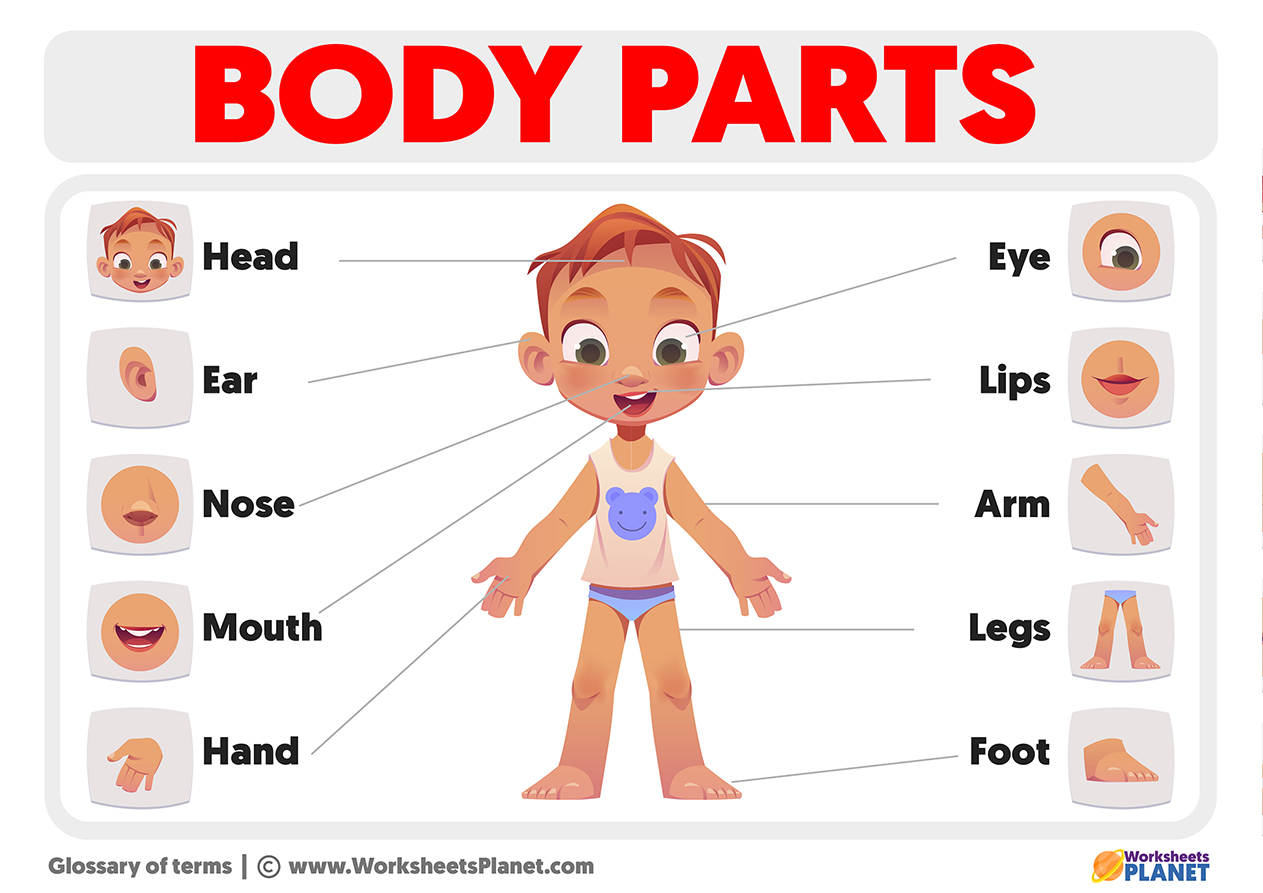 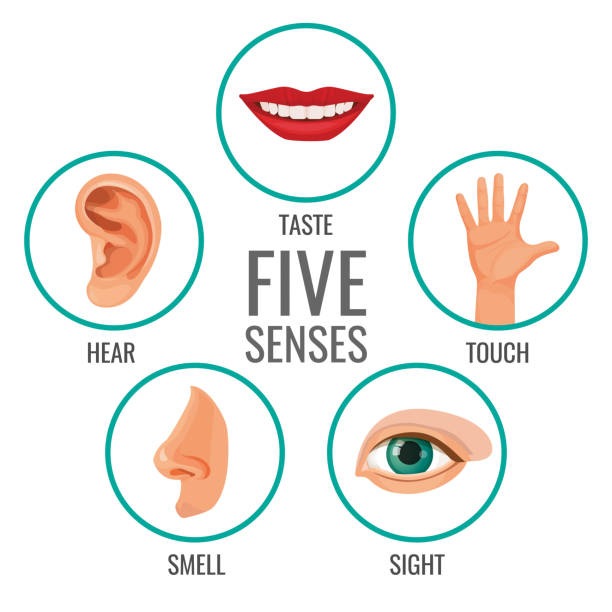 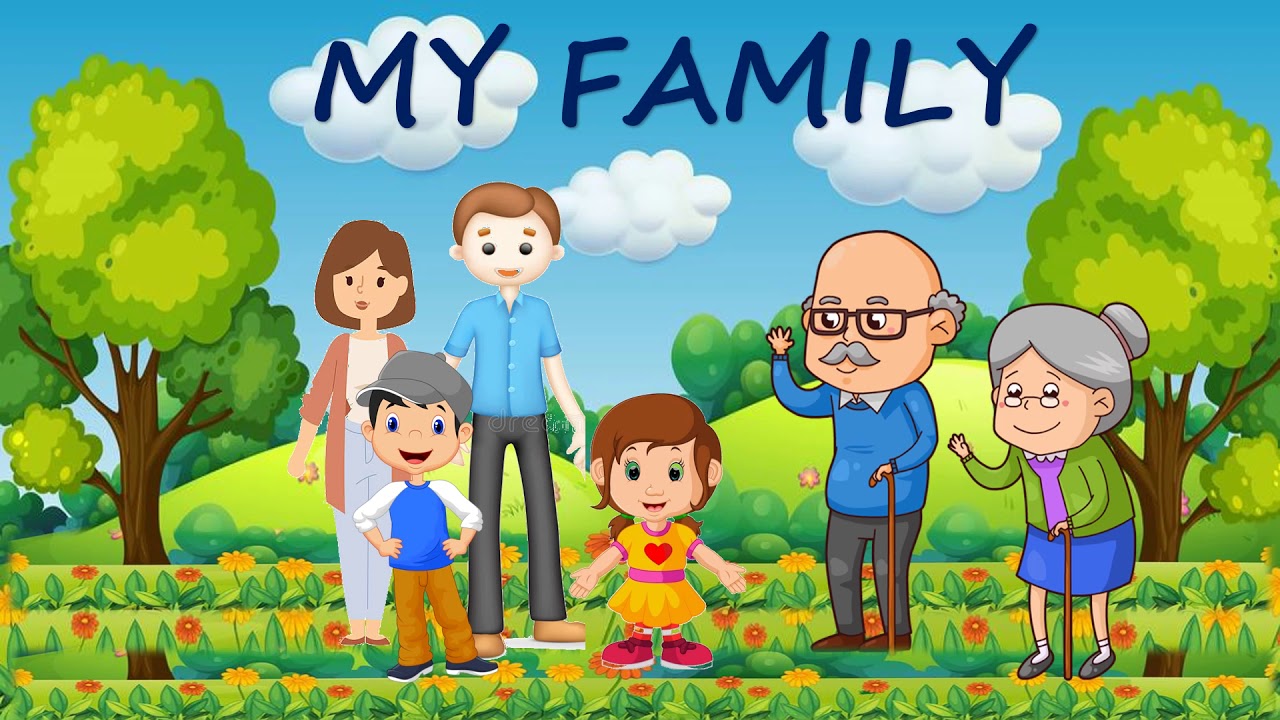 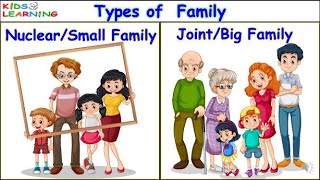 